RESUME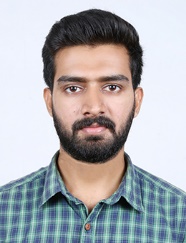 AMEERMobile No: Whatsapp +971504753686 / +919979971283E-Mail: ameer.376012@2freemail.com CAREER OBJECTIVETo get challenging position so as to utilize my skills and abilities that offers a professional growth while being resourceful, innovative and also flexible and thereby achieve better professional talents and experience which ensure my welfare and satisfaction along with growth and advancement of the organization.EDUCATIONAL QUALIFICATIONS	 RESEARCH PROJECT	Doing M.Tech research project on “Comparative study on project delivery system selection models using fuzzy and univariate statistical analysis” Project: Comparison between conventional statistical analyses with fuzzy analysis for Project delivery selection models.ACADEMIC RELATED WORKS	Project: Proposal for Flyover at Edapally junction, near Lulu Mall, Kochi (B.Tech)Mini project : Prioritization of contractor selection parameters (M.Tech)PUBLICATIONS	Ameer V H, Alester Joseph Vanreyk (2017) “Review on the study of project delivery system selection methods”, IJARIIE-ISSN (O)-2395- 4396, Vol-3 Issue-2.CAREER HISTORY	Construction Company: JEWEL HOMESProject: Construction of multi floor apartment buildingSITE ENGINEER: July 2014-June 2015Planning and Execution of works as per design & drawing.Preparation of daily, weekly, monthly, reports on work progress (key performance indicator) & evaluating as per the planned schedules.Maintaining quality standards for all structural works.Preparation of bar bending schedule, B.O.Q’s, sub-contractor bills and etc.,Supervision of the working labour to ensure strict conformance to methods, quality and safety.Execute steel as per approved structural design.Study of the related documents such as drawings, Electrical drawings, plans etc.,Checking the quality of RCC works such as foundations, columns, beams and slabs etc. Coordinating the strength of grade as per the requirements. Attending the client meeting regarding the status of work.Explains the work and Study of assembly drawings to the new comers.Checking the Quality of concrete strengths regarding the grade, 7 days and 28 days test.Checking the Quality of steel and grade of concrete as per structural requirement, diameter shape, and cement.Checking the defects like porosity, slag, excess penetration, air cracks etc.Attended 15 days internship program at Ultratech, Willingdon Island, Kochi as a part of the academic works.SOFTWARE PROFICIENCY	AutoCAD Staad Pro.Primavera.MATLABSPSSMS OfficeSure trakKEY SKILLS	Excellent Mathematical skillsQuick leaner and Active listenerSelf-confidentEye for detailsHigh level of professionalismLeadershipPERSONAL TRIVIA	Age and Date of birth  :  25 yrs, 01/10/1992 Religion                       : IslamNationality                    : Indian   Sex and Marital Status :  Male, SingleDECLARATIONI declare that all the information mentioned above is exact and true to the best of my knowledge.                                                           Al Qusais08/10/2017									               Ameer QUALIFICATIONBOARD / UNIVERSITYNAME OF INSTITUTION% MARK / GRADE POINTGRADUATE APTITUDE TEST(GATE) 2014 :QUALIFIEDGRADUATE APTITUDE TEST(GATE) 2014 :QUALIFIEDGRADUATE APTITUDE TEST(GATE) 2014 :QUALIFIED329M.TECH( Construction Engineering and Management)KTU (Kerala Technological University)(2017)Toc H Institute of Science and Technology7.9B.TECH(Civil Engineering)M G University(2014)Mar Athanasius College Of Engineering6.4PLUS TWOCentral Board of Secondary Education(2010)St. Paul’s Public School 76.4 %CLASS 10Central Board of Secondary Education(2008)St. Paul’s Public School 80 %